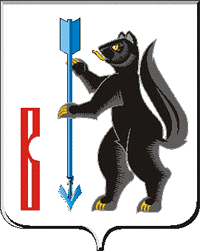 АДМИНИСТРАЦИЯГОРОДСКОГО ОКРУГА ВЕРХОТУРСКИЙ П О С Т А Н О В Л Е Н И Еот 17.01.2019г. № 17г. ВерхотурьеОб утверждении  списков очередности  граждан, имеющих право на предоставление земельных участков в собственность однократно бесплатно для индивидуального жилищного строительства, по состоянию на 01 января 2019 года	В соответствии со статьями 22, 25, 26 Закона Свердловской области от 07 июля 2004 года № 18-ОЗ «Об особенностях регулирования земельных отношений на территории Свердловской области», постановлением Правительства Свердловской области от 22 июля 2015 года № 648-ПП «О реализации статьи 25 Закона Свердловской области от 07 июля 2004 года № 18-ОЗ «Об особенностях регулирования земельных отношений на территории Свердловской области» и признании утратившими силу некоторых постановлений Правительства Свердловской области», постановлением Администрации городского округа Верхотурский от 16 ноября 2015 года № 1023 «Об утверждении перечня документов, прилагаемых к заявлению о постановке на учет в целях предоставления однократно бесплатно в собственность земельного участка гражданам для индивидуального жилищного строительства, и порядка ведения очереди граждан, состоящих на учете в качестве лиц, имеющих право на предоставление в собственность однократно бесплатно земельного участка для индивидуального жилищного строительства», руководствуясь Уставом городского округа Верхотурский,ПОСТАНОВЛЯЮ:Утвердить прилагаемые:1) список № 1 очередности граждан, имеющих право на внеочередное предоставление земельных участков в собственность однократно бесплатно для индивидуального жилищного строительства, в количестве 64 человек;          2)  список № 2 очередности граждан, имеющих право на первоочередное предоставление земельных участков в собственность однократно бесплатно для индивидуального жилищного строительства, в количестве 1 человека;	3) список № 3 очередности граждан, имеющих право на предоставление земельных участков в собственность однократно бесплатно для индивидуального жилищного строительства, в количестве 41 человека.	2. Признать утратившим силу постановление Администрации городского округа Верхотурский от 22.01.2018г. № 11 «Об утверждении списков очередности граждан, имеющих право на получение земельных участков в собственность однократно бесплатно для индивидуального жилищного строительства, по состоянию на 01 января 2018 года».3. Опубликовать настоящее постановление в информационном бюллетене «Верхотурская неделя» и разместить на официальном сайте городского округа Верхотурский.4. Контроль исполнения настоящего постановления возложить на и.о. первого заместителя главы Администрации городского округа Верхотурский Литовских Л.Ю.Глава городского округа Верхотурский	          А.Г. Лиханов